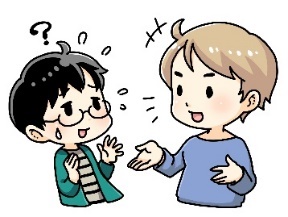 （ふりがな）お名前お住まい〒〒〒電話番号（携帯可）Ｅメール千代田区との関わり□在住　□在勤　□在学　□個人ボランティア登録者□区内での活動者　□区外（千代田区で活動する意志がある）□在住　□在勤　□在学　□個人ボランティア登録者□区内での活動者　□区外（千代田区で活動する意志がある）□在住　□在勤　□在学　□個人ボランティア登録者□区内での活動者　□区外（千代田区で活動する意志がある）参加方法について□会場受講する　　□オンライン受講する□会場受講する　　□オンライン受講する□会場受講する　　□オンライン受講するZoomの使用について□使用は初めて□経験あり使用する端末□iphone（アイフォン）□Android（アンドロイド）□タブレット（ipadなど）□パソコン